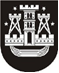 KLAIPĖDOS MIESTO SAVIVALDYBĖS TARYBASPRENDIMASDĖL keleivių vežimo kainų patvirtinimo2019 m. gruodžio 19 d. Nr. T2-385KlaipėdaVadovaudamasi Lietuvos Respublikos vietos savivaldos įstatymo 16 straipsnio 2 dalies 37 punktu ir 18 straipsnio 1 dalimi, Lietuvos Respublikos kelių transporto kodekso 16 straipsnio 2 dalimi ir Lietuvos Respublikos transporto lengvatų įstatymo 5 straipsniu, Klaipėdos miesto savivaldybės taryba nusprendžia:1. Patvirtinti vietinio (miesto) susisiekimo autobusų elektroninio bilieto kortelės kainas:1.1. kortelės įvedimo į sistemą kaina – 2,00 Eur;1.2. prarastos kortelės blokavimo ir naujos, susietos su prarastosios sąskaita, išdavimo, kuris atliekamas tik VšĮ „Klaipėdos keleivinis transportas“ kasose, kaina – 2,00 Eur.2. Nustatyti, kad elektroninio bilieto kortelės galiojimo laikas – 5 metai nuo pirmo papildymo.3. Patvirtinti šiuos vietinio (miesto) susisiekimo autobusų vienkartinių bilietų tarifus:3.1. vienkartinio bilieto – 1,00 Eur;3.2. vienkartinio bilieto, parduodamo autobuse, – 1,00 Eur;3.3. vienkartinio naktinio bilieto, parduodamo autobuse (maršrute Liepojos g.–Jūrininkų pr.), – 1,50 Eur.4. Patvirtinti šiuos vietinio (miesto) reguliaraus susisiekimo maršrutų autobusų vienkartinio bilieto tarifus asmenims, kuriems Lietuvos Respublikos transporto lengvatų įstatymu numatyta teisė įsigyti vienkartinį bilietą su 50 procentų nuolaida: 4.1. vienkartinio bilieto – 0,50 Eur;4.2. vienkartinio bilieto, parduodamo autobuse, – 0,50 Eur;4.3. vienkartinio naktinio bilieto, parduodamo autobuse (maršrute Liepojos g.–Jūrininkų pr.), – 0,75 Eur.5. Patvirtinti šiuos vietinio (miesto) reguliaraus susisiekimo maršrutų autobusų vienkartinio bilieto tarifus asmenims, kuriems Lietuvos Respublikos transporto lengvatų įstatymu numatyta teisė įsigyti vienkartinį bilietą su 80 procentų nuolaida:5.1. vienkartinio bilieto – 0,20 Eur;5.2. vienkartinio bilieto, parduodamo autobuse, – 0,20 Eur;5.3. vienkartinio naktinio bilieto, parduodamo autobuse (maršrute Liepojos g.–Jūrininkų pr.), – 0,30 Eur.6. Patvirtinti šiuos vietinio (miesto) reguliaraus susisiekimo maršrutų autobusų elektroninių vienkartinių bilietų tarifus:6.1. vienkartinis bilietas – 0,64 Eur;6.2. vienkartinis bilietas asmenims, kuriems Lietuvos Respublikos transporto lengvatų įstatymu numatyta teisė įsigyti elektroninį vienkartinį bilietą su 50 procentų nuolaida, – 0,32 Eur;6.3. vienkartinis bilietas asmenims, kuriems Lietuvos Respublikos transporto lengvatų įstatymu numatyta teisė įsigyti elektroninį vienkartinį bilietą su 80 procentų nuolaida, – 0,13 Eur.7. Nustatyti šiuos vietinio (miesto) reguliaraus susisiekimo maršrutų autobusų elektroninių terminuotų bilietų tarifus:7.1. mėnesinis vardinis bilietas – 28,00 Eur;7.2. mėnesinis vardinis bilietas, parduodamas VšĮ „Klaipėdos keleivinis transportas“ patalpose, – 27,00 Eur, internetu, – 26,50 Eur;7.3. mėnesinis vardinis bilietas, galiojantis tik darbo dienomis, – 23,00 Eur;7.4. mėnesinis vardinis bilietas, galiojantis tik darbo dienomis, parduodamas VšĮ „Klaipėdos keleivinis transportas“ patalpose, – 22,00 Eur, internetu, – 21,50 Eur;7.5 mėnesinis nevardinis bilietas, parduodamas VšĮ „Klaipėdos keleivinis transportas“ patalpose, – 30,00 Eur, internetu, – 30,00 Eur, vienu metu perkant daugiau nei 50 vnt. – 29,00 Eur, vienu metu perkant daugiau nei 100 vnt. – 28,00 Eur;7.6. mėnesinis nevardinis bilietas, galiojantis tik darbo dienomis, parduodamas VšĮ „Klaipėdos keleivinis transportas“ patalpose, – 25,00 Eur, internetu, – 25,00 Eur, vienu metu perkant daugiau nei 50 vnt. – 24,00 Eur, vienu metu perkant daugiau nei 100 vnt. – 23,00 Eur;7.7. 30 parų bilietas, parduodamas VšĮ „Klaipėdos keleivinis transportas“ patalpose, – 28,00 Eur, internetu, – 28,00 Eur;7.8. metinis vardinis bilietas – 270,00 Eur;7.9. metinis vardinis bilietas, parduodamas VšĮ „Klaipėdos keleivinis transportas“ patalpose, – 260,00 Eur, internetu, – 255,00 Eur;7.10. metinis vardinis bilietas, galiojantis tik darbo dienomis, – 210,00 Eur;7.11. metinis vardinis bilietas, galiojantis tik darbo dienomis, parduodamas VšĮ „Klaipėdos keleivinis transportas“ patalpose, – 200,00 Eur, internetu, – 195,00 Eur;7.12. 6 mėnesių vardinis bilietas – 150,00 Eur;7.13. 6 mėnesių vardinis bilietas, galiojantis tik darbo dienomis, – 118,00 Eur;7.14. 6 mėnesių vardinis bilietas, parduodamas VšĮ „Klaipėdos keleivinis transportas“ patalpose, – 145,00 Eur, internetu, – 142,00 Eur;7.15. 6 mėnesių vardinis bilietas, galiojantis tik darbo dienomis, parduodamas VšĮ „Klaipėdos keleivinis transportas“ patalpose, – 115,00 Eur, internetu, – 110,00 Eur;7.16. metinis nevardinis bilietas – 320,00 Eur, parduodamas internetu, – 319,00 Eur;7.17. metinis nevardinis bilietas, galiojantis tik darbo dienomis, – 252,00 Eur, parduodamas internetu, – 251,00 Eur;7.18. 9 mėnesių vardinis bilietas, galiojantis tik darbo dienomis, nuo rugsėjo 1 d. iki gegužės 31 d. – 166,00 Eur.8. Nustatyti šiuos vietinio (miesto) reguliaraus susisiekimo maršrutų autobusų elektroninių terminuotų bilietų tarifus asmenims, kuriems Lietuvos Respublikos transporto lengvatų įstatymu yra numatyta teisė įsigyti bilietą su 50 procentų nuolaida:8.1. mėnesinis vardinis bilietas – 14,00 Eur;8.2. mėnesinis vardinis bilietas, parduodamas VšĮ „Klaipėdos keleivinis transportas“ patalpose, – 13,50 Eur, internetu, – 13,25 Eur; 8.3. mėnesinis vardinis bilietas, galiojantis tik darbo dienomis, – 11,50 Eur;8.4. mėnesinis vardinis bilietas, galiojantis tik darbo dienomis, parduodamas VšĮ „Klaipėdos keleivinis transportas“ patalpose, – 11,00 Eur, internetu, – 10,75 Eur;8.5. metinis vardinis bilietas – 135,00 Eur;8.6. metinis vardinis bilietas, parduodamas VšĮ „Klaipėdos keleivinis transportas“ patalpose, – 130,00 Eur, internetu, – 127,50 Eur;8.7. metinis vardinis bilietas, galiojantis tik darbo dienomis, – 105,00 Eur;8.8. metinis vardinis bilietas, galiojantis tik darbo dienomis, parduodamas VšĮ „Klaipėdos keleivinis transportas“ patalpose, – 100,00 Eur, internetu, – 97,50 Eur;8.9. 6 mėnesių vardinis bilietas – 75,00 Eur;8.10. 6 mėnesių vardinis bilietas, galiojantis tik darbo dienomis, – 59,00 Eur;8.11. 6 mėnesių vardinis bilietas, parduodamas VšĮ „Klaipėdos keleivinis transportas“ patalpose, – 72,50 Eur, internetu, – 71,00 Eur;8.12. 6 mėnesių vardinis bilietas, galiojantis tik darbo dienomis, parduodamas VšĮ „Klaipėdos keleivinis transportas“ patalpose, – 57,50 Eur, internetu, – 55,00 Eur;8.13. 9 mėnesių vardinis bilietas, galiojantis tik darbo dienomis, nuo rugsėjo 1 d. iki gegužės 31 d. – 83,00 Eur.9. Nustatyti šiuos vietinio (miesto) reguliaraus susisiekimo maršrutų autobusų elektroninių terminuotų bilietų tarifus asmenims, kuriems Lietuvos Respublikos transporto lengvatų įstatymu yra numatyta teisė įsigyti bilietą su 80 procentų nuolaida:9.1. mėnesinis vardinis bilietas – 5,60 Eur;9.2. mėnesinis vardinis bilietas, parduodamas VšĮ „Klaipėdos keleivinis transportas“ patalpose, – 5,40 Eur, internetu, – 5,30 Eur;9.3. mėnesinis vardinis bilietas, galiojantis tik darbo dienomis, – 4,60 Eur;9.4. mėnesinis vardinis bilietas, galiojantis tik darbo dienomis, parduodamas VšĮ „Klaipėdos keleivinis transportas“ patalpose, – 4,40 Eur, internetu, – 4,30 Eur;9.5. metinis vardinis bilietas – 54,00 Eur;9.6. metinis vardinis bilietas, parduodamas VšĮ „Klaipėdos keleivinis transportas“ patalpose, – 52,00 Eur, internetu, – 51,00 Eur;9.7. metinis vardinis bilietas, galiojantis tik darbo dienomis, – 42,00 Eur;9.8. metinis vardinis bilietas, galiojantis tik darbo dienomis, parduodamas VšĮ „Klaipėdos keleivinis transportas“ patalpose, – 40,00 Eur, internetu, – 39,00 Eur;9.9. 6 mėnesių vardinis bilietas – 30,00 Eur;9.10. 6 mėnesių vardinis bilietas, galiojantis tik darbo dienomis, – 23,60 Eur;9.11. 6 mėnesių vardinis bilietas, parduodamas VšĮ „Klaipėdos keleivinis transportas“ patalpose, – 29,00 Eur, internetu, – 28,40 Eur;9.12. 6 mėnesių vardinis bilietas, galiojantis tik darbo dienomis, parduodamas VšĮ „Klaipėdos keleivinis transportas“ patalpose, – 23,00 Eur, internetu, – 22,00 Eur;9.13. 9 mėnesių vardinis bilietas, galiojantis tik darbo dienomis, nuo rugsėjo 1 d. iki gegužės 31 d. – 33,20 Eur.10. Patvirtinti šiuos vietinio (miesto) reguliaraus susisiekimo maršrutų autobusų trumpo galiojimo elektroninių terminuotų bilietų tarifus:10.1. terminuotas 1 dienos vardinis bilietas – 2,56 Eur;10.2. terminuotas 3 dienų vardinis bilietas – 6,00 Eur;10.3. terminuotas 7 dienų vardinis bilietas – 11,00 Eur;10.4. terminuotas 1 dienos nevardinis bilietas – 3,00 Eur;10.5. terminuotas 3 dienų nevardinis bilietas – 7,00 Eur;10.6. terminuotas 7 dienų nevardinis bilietas – 12,00 Eur;10.7. terminuotas 1 dienos renginio bilietas – 2,00 Eur.11. Nustatyti šiuos vietinio (miesto) reguliaraus susisiekimo maršrutų autobusų trumpo galiojimo elektroninių terminuotų bilietų tarifus asmenims, kuriems Lietuvos Respublikos transporto lengvatų įstatymu yra numatyta teisė įsigyti bilietą su 50 procentų nuolaida:11.1. terminuotas 1 dienos vardinis bilietas – 1,28 Eur;11.2. terminuotas 3 dienų vardinis bilietas – 3,00 Eur;11.3. terminuotas 7 dienų vardinis bilietas – 5,50 Eur.12. Nustatyti šiuos vietinio (miesto) reguliaraus susisiekimo maršrutų autobusų trumpo galiojimo elektroninių terminuotų bilietų tarifus asmenims, kuriems Lietuvos Respublikos transporto lengvatų įstatymu yra numatyta teisė įsigyti bilietą su 80 procentų nuolaida:12.1. terminuotas 1 dienos vardinis bilietas – 0,51 Eur;12.2. terminuotas 3 dienų vardinis bilietas – 1,20 Eur;12.3. terminuotas 7 dienų vardinis bilietas – 2,20 Eur.13. Nustatyti, kad:13.1. elektroninio mėnesio terminuoto bilieto galiojimo pabaiga yra paskutinės einamojo mėnesio dienos paskutinio viešojo transporto reiso pabaiga;13.2. terminuotų 1, 3 ir 7 dienų, 30 dienų, 9 mėnesių darbo dienų ir 1 paros renginio bilietų galiojimo pradžia yra nuo pirmo pažymėjimo komposteryje, galiojimo pabaiga yra paskutinio bilieto galiojimo dienos paskutinio viešojo transporto reiso pabaigos;13.3. elektroniniai metiniai terminuoti bilietai galioja 12 mėn. nuo pirmo galiojimo mėnesio dienos iki paskutinio mėnesio dienos paskutinio viešojo transporto reiso pabaigos;13.4. elektroniniai 6 mėnesių terminuoti bilietai galioja 6 mėn. nuo pirmo galiojimo mėnesio dienos iki paskutinio mėnesio dienos paskutinio viešojo transporto reiso pabaigos.14.  Patvirtinti šiuos keleivių vežimo vietinio (priemiestinio) reguliaraus susisiekimo maršrutais vienkartinių bilietų tarifus: 14.1. autobuso maršrutu Klaipėdos autobusų stotis–Sodai „Dituva“, parduodamo autobuse, – 1,20 Eur, įsigyjant elektroninio bilieto sąskaitoje esančiais pinigais, – 1,10 Eur, Sodai „Dituva“–Klaipėdos autobusų stotis, parduodamo autobuse, – 1,20 Eur, įsigyjant elektroninio bilieto sąskaitoje esančiais pinigais, – 1,10 Eur;14.2. autobuso maršrutu Klaipėdos Smiltelės stotelė–Sodai „Dituva“, parduodamo autobuse, – 1,20 Eur, įsigyjant elektroninio bilieto sąskaitoje esančiais pinigais, – 1,10 Eur, Sodai „Dituva“–Klaipėdos Smiltelės stotelė, parduodamo autobuse, – 1,20 Eur, įsigyjant elektroninio bilieto sąskaitoje esančiais pinigais, – 1,10 Eur;14.3. autobuso maršrutu Klaipėda–Sodai „Aisė“:14.3.1. autobuso (M3) maršrutu Klaipėda–Sodai „Aisė“, parduodamo autobuse, – 1,80 Eur, įsigyjant elektroninio bilieto sąskaitoje esančiais pinigais, – 1,60 Eur, Sodai „Aisė“–Klaipėda, parduodamo autobuse, – 1,80 Eur, įsigyjant elektroninio bilieto sąskaitoje esančiais pinigais, – 1,60 Eur;14.3.2. autobuso (M2) maršrutu Klaipėda–Sodai „Aisė“, parduodamo autobuse, – 2,10 Eur, įsigyjant elektroninio bilieto sąskaitoje esančiais pinigais, – 1,90 Eur, Sodai „Aisė“–Klaipėda, parduodamo autobuse, – 2,10 Eur, įsigyjant elektroninio bilieto sąskaitoje esančiais pinigais, – 1,90 Eur;14.4. autobuso maršrutu Klaipėda–Palanga–Palangos oro uostas, parduodamo autobuse, – 3,00 Eur, įsigyjant elektroninio bilieto sąskaitoje esančiais pinigais, – 2,50 Eur, Palangos oro uostas–Palanga–Klaipėda, parduodamo autobuse – 3,00 Eur, įsigyjant elektroninio bilieto sąskaitoje esančiais pinigais, – 2,50 Eur;14.5. autobuso maršrutu Klaipėda–Sodai „Vaiteliai“, „Rasa“, parduodamo autobuse, – 1,90 Eur, įsigyjant elektroninio bilieto sąskaitoje esančiais pinigais, – 1,70 Eur, Sodai „Vaiteliai“, „Rasa“–Klaipėda, parduodamo autobuse – 1,90 Eur, įsigyjant elektroninio bilieto sąskaitoje esančiais pinigais, – 1,70 Eur;14.6. autobuso maršrutu Klaipėda–Šimkai, parduodamo autobuse, – 1,30 Eur, įsigyjant elektroninio bilieto sąskaitoje esančiais pinigais, – 1,20 Eur, Šimkai–Klaipėda, parduodamo autobuse, – 1,30 Eur, įsigyjant elektroninio bilieto sąskaitoje esančiais pinigais, – 1,20 Eur;14.7. autobuso maršrutu Klaipėda –Jokūbavas–Sodai „Vaiteliai“, „Rasa“, parduodamo autobuse, – 1,90 Eur, įsigyjant elektroninio bilieto sąskaitoje esančiais pinigais, – 1,70 Eur, Sodai  „Vaiteliai“, „Rasa“–Jokūbavas–Klaipėda, parduodamo autobuse, – 1,90 Eur, įsigyjant elektroninio bilieto sąskaitoje esančiais pinigais, – 1,70 Eur;14.8. autobuso maršrutu Klaipėda–Veiviržėnai, parduodamo autobuse, – 3,00 Eur, įsigyjant elektroninio bilieto sąskaitoje esančiais pinigais, – 2,70 Eur. Veiviržėnai–Klaipėda, parduodamo autobuse, – 3,00 Eur, įsigyjant elektroninio bilieto sąskaitoje esančiais pinigais, – 2,70 Eur;14.9. autobuso maršrutu Klaipėda–Sodai „Šernai“, parduodamo autobuse, – 1,20 Eur, įsigyjant elektroninio bilieto sąskaitoje esančiais pinigais, – 1,10 Eur, Sodai „Šernai“–Klaipėda, parduodamo autobuse, – 1,20 Eur, įsigyjant elektroninio bilieto sąskaitoje esančiais pinigais, – 1,10 Eur;14.10. autobuso maršrutu Klaipėda–Dovilai, parduodamo autobuse, – 1,70 Eur, įsigyjant elektroninio bilieto sąskaitoje esančiais pinigais, – 1,50 Eur, Dovilai–Klaipėda, parduodamo autobuse, – 1,70 Eur, įsigyjant elektroninio bilieto sąskaitoje esančiais pinigais, – 1,50 Eur; 14.11. maršrutinio taksi maršrutu Klaipėda–Kretinga, parduodamo autobuse, – 1,50 Eur, įsigyjant elektroninio bilieto sąskaitoje esančiais pinigais, – 1,50 Eur, Kretinga–Klaipėda, parduodamo autobuse – 1,50 Eur, įsigyjant elektroninio bilieto sąskaitoje esančiais pinigais, – 1,50 Eur;14.12. maršrutinio taksi maršrutu Klaipėda–Palanga, parduodamo autobuse, – 1,40 Eur, įsigyjant elektroninio bilieto sąskaitoje esančiais pinigais, – 1,40 Eur, Palanga–Klaipėda, parduodamo autobuse, – 1,40 Eur, įsigyjant elektroninio bilieto sąskaitoje esančiais pinigais, – 1,40 Eur;14.13. autobuso maršrutu Klaipėda–Jokūbavas–Sodai „Vaiteliai“, parduodamo autobuse, – 1,90 Eur, įsigyjant elektroninio bilieto sąskaitoje esančiais pinigais, – 1,70 Eur, Sodai „Vaiteliai“–Jokūbavas–Klaipėda, parduodamo autobuse, – 1,90 Eur, įsigyjant elektroninio bilieto sąskaitoje esančiais pinigais, – 1,70 Eur;14.14. autobuso maršrutu „Akropolis“–Jakai–Sudmantai–„Ermitažas“, PROMO–„Akropolis“, parduodamo autobuse, – 1,20 Eur, įsigyjant elektroninio bilieto sąskaitoje esančiais pinigais, – 1,10 Eur;14.15. autobuso maršrutu Klaipėda–Smilgynai, parduodamo autobuse, – 1,30 Eur, įsigyjant elektroninio bilieto sąskaitoje esančiais pinigais, – 1,20 Eur, Smilgynai–Klaipėda, parduodamo autobuse, – 1,30 Eur, įsigyjant elektroninio bilieto sąskaitoje esančiais pinigais, – 1,20 Eur.15.  Nustatyti, kad:15.1. šio sprendimo 14 punkte nurodytų maršrutų, išskyrus maršrutinių taksi aptarnaujamus maršrutus, važiavimo kaina tarp tarpinių stotelių nustatoma pagal Klaipėdos rajono ir Kretingos rajono savivaldybių patvirtintus vieno kilometro tarifus;15.2. šio sprendimo 14.1–14.10 ir 14.13–14.15 papunkčiuose nurodytuose autobusų maršrutuose galioja šios bilietų rūšys:15.2.1. iki Klaipėdos miesto ribos (14.8, 14.9 ir 14.10 papunkčiuose nurodytuose maršrutuose – Lėbartų st.) galioja Klaipėdos mieste patvirtintos visos vietinio (miesto) susisiekimo autobusų bilietų rūšys;15.2.2. už Klaipėdos miesto ribos (14.8, 14.9 ir 14.10 papunkčiuose nurodytuose maršrutuose – Lėbartų st.) galioja šio sprendimo 14.1–14.10 ir 14.13–14.15 papunkčiuose patvirtinti keleivių vežimo vietinio (priemiestinio) reguliaraus susisiekimo maršrutais vienkartiniai bilietų tarifai;15.2.3.  Klaipėdos, Kretingos rajono, Palangos miesto ir Neringos savivaldybėms skyrus finansavimą šio sprendimo 14.1–14.10 ir 14.13–14.15 papunkčiuose nurodytiems autobusų maršrutams, bus taikomi Klaipėdos mieste patvirtintų visų vietinio (miesto) susisiekimo autobusų bilietų rūšių tarifai;15.3. Lietuvos Respublikos transporto lengvatų įstatyme nustatytų kategorijų asmenys šio sprendimo 14 punkte nurodytuose autobusų maršrutuose gali įsigyti bilietą su lengvata. Ši nuostata netaikoma maršrutinių taksi maršrutuose.16.  Nustatyti šiuos keleivių vežimo vietinio (priemiestinio) reguliaraus susisiekimo maršrutais, nurodytais šio sprendimo 14.1–14.10 ir 14.13–14.15 papunkčiuose, elektroninių terminuotų bilietų papildymo tarifus (parduodami VšĮ „Klaipėdos keleivinis transportas“ patalpose ir internetu):16.1.  vietinių (priemiesčio) autobusų elektroninių terminuotų bilietų tarifai:16.1.1. II zonos (Klaipėdos miesto ir rajono) mėnesinis vardinis bilietas – 54,80 Eur;16.1.2. II zonos (Klaipėdos miesto ir rajono) mėnesinis darbo dienų vardinis bilietas – 41,00 Eur;16.1.3. III zonos (Klaipėdos miesto ir rajono, Kretingos rajono, Palangos miesto savivaldybių) mėnesinis vardinis bilietas – 75,00 Eur;16.1.4. III zonos (Klaipėdos miesto ir rajono, Kretingos rajono, Palangos miesto savivaldybių) mėnesinis darbo dienų vardinis bilietas – 55,00 Eur;16.2. vietinio (priemiestinio) reguliaraus susisiekimo maršrutų autobusų elektroninių terminuotų bilietų tarifai asmenims, kuriems Lietuvos Respublikos transporto lengvatų įstatymu yra numatyta teisė įsigyti bilietą su 50 procentų nuolaida miesto ir priemiesčio maršrutuose:16.2.1. II zonos (Klaipėdos miesto ir rajono) mėnesinis vardinis bilietas – 27,40 Eur;16.2.2. II zonos (Klaipėdos miesto ir rajono) mėnesinis darbo dienų vardinis bilietas – 20,50 Eur;16.2.3. III zonos (Klaipėdos miesto ir rajono, Kretingos rajono, Palangos miesto savivaldybių) mėnesinis vardinis bilietas – 37,50 Eur;16.2.4. III zonos (Klaipėdos miesto ir rajono, Kretingos rajono, Palangos miesto savivaldybių) mėnesinis darbo dienų vardinis bilietas – 27,50 Eur;16.3. vietinio (priemiestinio) reguliaraus susisiekimo maršrutų autobusų elektroninių terminuotų bilietų tarifai asmenims, kuriems Lietuvos Respublikos transporto lengvatų įstatymu yra numatyta teisė įsigyti bilietą su 80 procentų nuolaida miesto ir priemiesčio maršrutuose:16.3.1.  II zonos (Klaipėdos miesto ir rajono) mėnesinis vardinis bilietas – 10,96 Eur;16.3.2. II zonos (Klaipėdos miesto ir rajono) mėnesinis darbo dienų vardinis bilietas – 8,20 Eur;16.3.3. III zonos (Klaipėdos miesto ir rajono, Kretingos rajono, Palangos miesto savivaldybių) mėnesinis vardinis bilietas – 15,00 Eur;16.3.4. III zonos (Klaipėdos miesto ir rajono, Kretingos rajono, Palangos miesto savivaldybių) mėnesinis darbo dienų vardinis bilietas – 11,00 Eur;16.4. vietinio (priemiestinio) reguliaraus susisiekimo maršrutų autobusų elektroninių terminuotų bilietų tarifai asmenims, kuriems Lietuvos Respublikos transporto lengvatų įstatymu yra numatyta teisė įsigyti bilietą su 80 procentų nuolaida miesto maršrutuose ir nėra nuolaidos priemiesčio maršrutuose:16.4.1. II zonos (Klaipėdos miesto ir rajono) mėnesinis vardinis bilietas – 35,60 Eur;16.4.2. II zonos (Klaipėdos miesto ir rajono) mėnesinis darbo dienų vardinis bilietas – 25,80 Eur;16.4.3. III zonos (Klaipėdos miesto ir rajono, Kretingos rajono, Palangos miesto savivaldybių) mėnesinis vardinis bilietas – 55,80 Eur;16.4.4. III zonos (Klaipėdos miesto ir rajono, Kretingos rajono, Palangos miesto savivaldybių) mėnesinis darbo dienų vardinis bilietas – 39,80 Eur;16.5. vietinio (priemiestinio) reguliaraus susisiekimo maršrutų autobusų elektroninių terminuotų bilietų tarifai asmenims, kuriems Lietuvos Respublikos transporto lengvatų įstatymu yra numatyta teisė įsigyti bilietą su 80 procentų nuolaida miesto ir 50 proc. nuolaida priemiesčio maršrutuose:16.5.1. II zonos (Klaipėdos miesto ir rajono) mėnesinis vardinis bilietas – 20,20 Eur;16.5.2. II zonos (Klaipėdos miesto ir rajono) mėnesinis darbo dienų vardinis bilietas – 14,80 Eur;16.5.3. III zonos (Klaipėdos miesto ir rajono, Kretingos rajono, Palangos miesto savivaldybių) mėnesinis vardinis bilietas – 30,30 Eur;16.5.4. III zonos (Klaipėdos miesto ir rajono, Kretingos rajono, Palangos miesto savivaldybių) mėnesinis darbo dienų vardinis bilietas – 21,80 Eur.17. Nustatyti šiuos keleivių vežimo vietinio (priemiestinio) reguliaraus susisiekimo maršrutinių taksi maršrutais, nurodytais šio sprendimo 14.11 ir 14.12 papunkčiuose, elektroninių terminuotų bilietų tarifus (parduodami VšĮ „Klaipėdos keleivinis transportas“ patalpose ir internetu):17.1. mėnesinis bilietas – 99,00 Eur;17.2. mėnesinis darbo dienų bilietas – 85,00 Eur.18. Nustatyti kasmetinių renginių dalyviams teisę įsigyti 1 paros renginio bilietą, kuriuo bus galima važiuoti nemokamai reguliariųjų reisų vietinio (miesto) susisiekimo maršrutų autobusais. Kasmetinių renginių, kurių dalyviai turi teisę įsigyti 1 paros renginio bilietą, ir (ar) švenčių dienų (valstybinių ir miesto), kurių metu keleiviai visą dieną gali važiuoti nemokamai reguliariųjų reisų vietinio (miesto) susisiekimo maršrutų autobusais, sąrašą ir skaičių tvirtina Klaipėdos miesto savivaldybės taryba.19. Nustatyti, kad Klaipėdos mieste esančių mokyklų 1–4 klasių mokiniams, pateikusiems ugdymo įstaigos išduotą mokinio pažymėjimą, savivaldybės biudžeto sąskaita 9 mėnesių vardinio bilieto, galiojančio tik darbo dienomis, nuo rugsėjo 1 d. iki gegužės 31 d., tarifas su 94 proc. dydžio nuolaida – 10,00 Eur.20. Nustatyti, kad asmenims iki 70 metų, kuriems sukako valstybinio socialinio draudimo senatvės pensijos amžius, savivaldybės biudžeto sąskaita suteikiama teisė į elektroninių terminuotų bilietų papildymo tarifus, nurodytus 8.5 ir 8.9 papunkčiuose.21. Patvirtinti šiuos vietinio (miesto) reguliaraus susisiekimo maršrutinių taksi vienkartinių ir elektroninių bilietų tarifus:21.1. vienkartinis bilietas, parduodamas maršrutiniame taksi nuo 6.00 val. iki 23.00 val., – 1,20 Eur;21.2. vienkartinis bilietas, parduodamas maršrutiniame taksi nuo 23.00 val. iki 6.00 val., – 1,50 Eur;21.3. vienkartinis maršrutinio taksi elektroninis bilietas nuo 6.00 val. iki 23.00 val. – 1,10 Eur;21.4. vienkartinis maršrutinio taksi elektroninis bilietas nuo 23.00 val. iki 6.00 val. – 1,50 Eur;21.5. maršrutinio taksi 1 dienos elektroninis bilietas – 4,40 Eur;21.6. maršrutinio taksi mėnesinis bilietas – 52,00 Eur;21.7. maršrutinio taksi mėnesinis darbo dienų bilietas – 37,00 Eur.22. Nustatyti, kad: 22.1. terminuotieji maršrutinių taksi bilietai, nurodyti 17.1, 17.2, 21.5, 21.6 ir 21.7 papunkčiuose, galioja ir autobusuose;22.2. keleivis, tą pačią dieną atlikęs 4 ir daugiau kelionių naudodamasis vienos konkrečios transporto rūšies vienkartiniais elektroniniais bilietais (nurodytais 6.1 arba 21.3 p.), laikomas įsigijęs terminuotą dienos bilietą, galiojantį iki paskutinio viešojo transporto reiso pabaigos;22.3. esant šio sprendimo 22.2 papunktyje nurodytoms sąlygoms, visi pinigai, nuo 4 kelionės išleisti atlikti kitoms tos pačios dienos ir konkrečios transporto rūšies kelionėms, grąžinami keleiviui į elektroninio bilieto sąskaitą iki tos pačios dienos 23:59:59 val.;22.4. kelionę atliekant naudojantis elektroniniu vienkartiniu bilietu ir jį įsigyjant elektroninio bilieto sąskaitoje esančiais pinigais, keleivis gali vieną kelionę atlikti pasinaudodamas kortelės elektroninio bilieto sąskaitos kreditu, kuris yra iš karto nuskaičiuojamas, elektroninio bilieto sąskaitą papildžius pinigais;22.5. keleivis elektroninio bilieto sąskaitoje esančius pinigus gali naudoti tik elektroniniams vienkartiniams bilietams įsigyti ir šie pinigai turi būti panaudoti iki elektroninio bilieto kortelės galiojimo termino pabaigos;22.6.  elektroninio bilieto sąskaitoje vienu metu galima turėti ne daugiau nei 99 eurus;22.7. terminuotieji 1, 3 ir 7 dienų bilietai gali būti panaudoti iki elektroninio bilieto kortelės galiojimo termino pabaigos;22.8. neišnaudojus keleivio elektroninio bilieto sąskaitoje esančių pinigų iki elektroninio bilieto kortelės galiojimo termino pabaigos, VšĮ „Klaipėdos keleivinis transportas“ turi teisę taikyti 1 euro mėnesinį sąskaitos administravimo mokestį, kuris, be papildomo sutikimo ir (ar) keleivio informavimo, išskaitomas iš keleivio elektroninio bilieto sąskaitoje esančių pinigų;22.9. keleivio elektroninio bilieto sąskaita panaikinama pasibaigus elektroninio bilieto kortelės galiojimo terminui ir sąskaitoje nesant pinigų;22.10. perkant vienkartinį elektroninį bilietą autobuse ir už jį atsiskaitant bekontakte banko kortele, galioja 3.2, 14.4, 14.11, 14.12, 21.1 ir 21.2 papunkčiuose nurodytos bilietų kainos.23. Pripažinti netekusiu galios Klaipėdos miesto savivaldybės tarybos 2017 m. gruodžio 21 d. sprendimą Nr. T2-320 „Dėl keleivių vežimo kainų patvirtinimo“ su visais pakeitimais ir papildymais.24.  Nustatyti, kad šis sprendimas įsigalioja 2020 m. sausio 1 d.25. Skelbti šį sprendimą Teisės aktų registre ir Klaipėdos miesto savivaldybės interneto svetainėje.Savivaldybės merasVytautas Grubliauskas